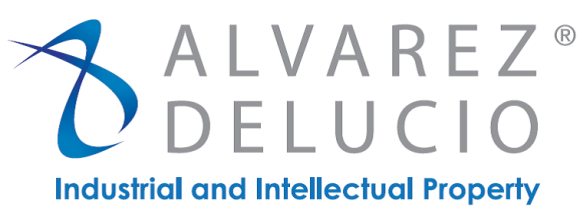 地点和日期各位先生、女士	Lugar y fecha:Sres. 	Carlos Alvarez Delucio	Caritina Beatriz Alvarez De Lucio	Martha Patricia Alvarez y DelucioPor la presente se confiere a ustedes, poder amplio, cumplido y bastante para que conjunta o separadamente en nuestro nombre o representación, acudan  ante toda clase de autoridades administrativas o judiciales y personas físicas o morales particulares, para presentar cualquier tipo de demandas, recursos, solicitudes y escritos; realizar todo tipo de trámites; intervenir en diligencias, absolver posiciones, desistirse, abandonar trámites y autorizar con su firma toda clase de documentos; pagar  derechos, aprovechamientos, impuestos y cualquier otro gasto necesario para la constitución, obtención, conservación y defensa de nuestros derechos de Propiedad Industrial, Intelectual y Artística y de Variedades Vegetales, tales como Patentes, Modelos de Utilidad, Modelos y Dibujos Industriales, Esquemas de Trazados de Circuitos Integrados, Variedades Vegetales, Marcas Comerciales, Marcas de Servicios, Nombres y Avisos Comerciales, Secretos Industriales, Nombres de Dominio y Obras Artístico Literarias; renovarlos, demostrar su uso o explotación, así como presentar oposiciones y consentimientos en relación con solicitudes de registro de marcas de terceros; hacer limitaciones, cancelaciones voluntarias y aclaraciones en nuestros registros; oír, recibir, contestar y recurrir cualquier notificación o resolución; para promover juicios de Amparo o comparecer a ellos como tercero perjudicado; para solicitar Declaraciones Administrativas de Nulidad, Cancelación o Extinción de registros de terceros o de infracciones de Patentes, Marcas, Variedades Vegetales, Esquemas de Trazado, Secretos Industriales, Nombre de Dominio y cualquier derecho de Propiedad Industrial, Intelectual y artística; para presentar querellas, denuncias, otorgar perdón y en sí todas las facultades inherentes a un mandato general para pleitos  y cobranzas, otorgado con todas las facultades generales y las especiales que requieran cláusula especial conforme a la Ley, incluyendo las de sustituir total o parcialmente el presente poder; para confirmar o revocar cualquier acción tomada por ustedes o por cualquier otra persona en nuestro nombre. Este mandato revoca cualquier otro conferido con anterioridad a persona o personas diversas de los aquí autorizados para los fines que aquí se especifican. El otorgante manifiesta que tiene facultades para otorgar este documento en nombre de su representada y que fue designado como 1)………………………. .…………………,según consta en 2)……………….………………. ……………………….…….., sin que a esta fecha sus facultades hayan sido restringidas o revocadas. . Lugar y fecha:Sres. 	Carlos Alvarez Delucio	Caritina Beatriz Alvarez De Lucio	Martha Patricia Alvarez y DelucioPor la presente se confiere a ustedes, poder amplio, cumplido y bastante para que conjunta o separadamente en nuestro nombre o representación, acudan  ante toda clase de autoridades administrativas o judiciales y personas físicas o morales particulares, para presentar cualquier tipo de demandas, recursos, solicitudes y escritos; realizar todo tipo de trámites; intervenir en diligencias, absolver posiciones, desistirse, abandonar trámites y autorizar con su firma toda clase de documentos; pagar  derechos, aprovechamientos, impuestos y cualquier otro gasto necesario para la constitución, obtención, conservación y defensa de nuestros derechos de Propiedad Industrial, Intelectual y Artística y de Variedades Vegetales, tales como Patentes, Modelos de Utilidad, Modelos y Dibujos Industriales, Esquemas de Trazados de Circuitos Integrados, Variedades Vegetales, Marcas Comerciales, Marcas de Servicios, Nombres y Avisos Comerciales, Secretos Industriales, Nombres de Dominio y Obras Artístico Literarias; renovarlos, demostrar su uso o explotación, así como presentar oposiciones y consentimientos en relación con solicitudes de registro de marcas de terceros; hacer limitaciones, cancelaciones voluntarias y aclaraciones en nuestros registros; oír, recibir, contestar y recurrir cualquier notificación o resolución; para promover juicios de Amparo o comparecer a ellos como tercero perjudicado; para solicitar Declaraciones Administrativas de Nulidad, Cancelación o Extinción de registros de terceros o de infracciones de Patentes, Marcas, Variedades Vegetales, Esquemas de Trazado, Secretos Industriales, Nombre de Dominio y cualquier derecho de Propiedad Industrial, Intelectual y artística; para presentar querellas, denuncias, otorgar perdón y en sí todas las facultades inherentes a un mandato general para pleitos  y cobranzas, otorgado con todas las facultades generales y las especiales que requieran cláusula especial conforme a la Ley, incluyendo las de sustituir total o parcialmente el presente poder; para confirmar o revocar cualquier acción tomada por ustedes o por cualquier otra persona en nuestro nombre. Este mandato revoca cualquier otro conferido con anterioridad a persona o personas diversas de los aquí autorizados para los fines que aquí se especifican. El otorgante manifiesta que tiene facultades para otorgar este documento en nombre de su representada y que fue designado como 1)………………………. .…………………,según consta en 2)……………….………………. ……………………….…….., sin que a esta fecha sus facultades hayan sido restringidas o revocadas. . 地点和日期各位先生、女士	Carlos Alvarez DelucioCaritina Beatriz Alvarez De LucioMartha Patricia Alvarez y DelucioLugar y fecha:Sres. 	Carlos Alvarez Delucio	Caritina Beatriz Alvarez De Lucio	Martha Patricia Alvarez y DelucioPor la presente se confiere a ustedes, poder amplio, cumplido y bastante para que conjunta o separadamente en nuestro nombre o representación, acudan  ante toda clase de autoridades administrativas o judiciales y personas físicas o morales particulares, para presentar cualquier tipo de demandas, recursos, solicitudes y escritos; realizar todo tipo de trámites; intervenir en diligencias, absolver posiciones, desistirse, abandonar trámites y autorizar con su firma toda clase de documentos; pagar  derechos, aprovechamientos, impuestos y cualquier otro gasto necesario para la constitución, obtención, conservación y defensa de nuestros derechos de Propiedad Industrial, Intelectual y Artística y de Variedades Vegetales, tales como Patentes, Modelos de Utilidad, Modelos y Dibujos Industriales, Esquemas de Trazados de Circuitos Integrados, Variedades Vegetales, Marcas Comerciales, Marcas de Servicios, Nombres y Avisos Comerciales, Secretos Industriales, Nombres de Dominio y Obras Artístico Literarias; renovarlos, demostrar su uso o explotación, así como presentar oposiciones y consentimientos en relación con solicitudes de registro de marcas de terceros; hacer limitaciones, cancelaciones voluntarias y aclaraciones en nuestros registros; oír, recibir, contestar y recurrir cualquier notificación o resolución; para promover juicios de Amparo o comparecer a ellos como tercero perjudicado; para solicitar Declaraciones Administrativas de Nulidad, Cancelación o Extinción de registros de terceros o de infracciones de Patentes, Marcas, Variedades Vegetales, Esquemas de Trazado, Secretos Industriales, Nombre de Dominio y cualquier derecho de Propiedad Industrial, Intelectual y artística; para presentar querellas, denuncias, otorgar perdón y en sí todas las facultades inherentes a un mandato general para pleitos  y cobranzas, otorgado con todas las facultades generales y las especiales que requieran cláusula especial conforme a la Ley, incluyendo las de sustituir total o parcialmente el presente poder; para confirmar o revocar cualquier acción tomada por ustedes o por cualquier otra persona en nuestro nombre. Este mandato revoca cualquier otro conferido con anterioridad a persona o personas diversas de los aquí autorizados para los fines que aquí se especifican. El otorgante manifiesta que tiene facultades para otorgar este documento en nombre de su representada y que fue designado como 1)………………………. .…………………,según consta en 2)……………….………………. ……………………….…….., sin que a esta fecha sus facultades hayan sido restringidas o revocadas. . Lugar y fecha:Sres. 	Carlos Alvarez Delucio	Caritina Beatriz Alvarez De Lucio	Martha Patricia Alvarez y DelucioPor la presente se confiere a ustedes, poder amplio, cumplido y bastante para que conjunta o separadamente en nuestro nombre o representación, acudan  ante toda clase de autoridades administrativas o judiciales y personas físicas o morales particulares, para presentar cualquier tipo de demandas, recursos, solicitudes y escritos; realizar todo tipo de trámites; intervenir en diligencias, absolver posiciones, desistirse, abandonar trámites y autorizar con su firma toda clase de documentos; pagar  derechos, aprovechamientos, impuestos y cualquier otro gasto necesario para la constitución, obtención, conservación y defensa de nuestros derechos de Propiedad Industrial, Intelectual y Artística y de Variedades Vegetales, tales como Patentes, Modelos de Utilidad, Modelos y Dibujos Industriales, Esquemas de Trazados de Circuitos Integrados, Variedades Vegetales, Marcas Comerciales, Marcas de Servicios, Nombres y Avisos Comerciales, Secretos Industriales, Nombres de Dominio y Obras Artístico Literarias; renovarlos, demostrar su uso o explotación, así como presentar oposiciones y consentimientos en relación con solicitudes de registro de marcas de terceros; hacer limitaciones, cancelaciones voluntarias y aclaraciones en nuestros registros; oír, recibir, contestar y recurrir cualquier notificación o resolución; para promover juicios de Amparo o comparecer a ellos como tercero perjudicado; para solicitar Declaraciones Administrativas de Nulidad, Cancelación o Extinción de registros de terceros o de infracciones de Patentes, Marcas, Variedades Vegetales, Esquemas de Trazado, Secretos Industriales, Nombre de Dominio y cualquier derecho de Propiedad Industrial, Intelectual y artística; para presentar querellas, denuncias, otorgar perdón y en sí todas las facultades inherentes a un mandato general para pleitos  y cobranzas, otorgado con todas las facultades generales y las especiales que requieran cláusula especial conforme a la Ley, incluyendo las de sustituir total o parcialmente el presente poder; para confirmar o revocar cualquier acción tomada por ustedes o por cualquier otra persona en nuestro nombre. Este mandato revoca cualquier otro conferido con anterioridad a persona o personas diversas de los aquí autorizados para los fines que aquí se especifican. El otorgante manifiesta que tiene facultades para otorgar este documento en nombre de su representada y que fue designado como 1)………………………. .…………………,según consta en 2)……………….………………. ……………………….…….., sin que a esta fecha sus facultades hayan sido restringidas o revocadas. . 通过此信授予你们广泛的权力，以便你们以我们的名义，共同或单独地涉对一切管理或司法当局，以及任何自然人和法人或个人，提出任何形式的控告、上诉、申请和书面文字；履行一切形式的手续；参与有关法律事务的处理，给予宽恕，放弃（诉讼），停办手续和签署授权一切有关文件；支付各种手续费、收益或税金以及支付为建立、获取、保持和捍卫我方的工业、知识、文艺和农植物产权（诸如：专利权、用途模型、工业品样式和图案、集成电路设计绘制图、植物品种、商标、用图标记、商号和商用标识、商业秘密、领域范围名称和文学艺术作品等）的任何其他必需的费用；上述各项手续的延期，证明上述各项的使用或开发，以及对第三者商标登记申请手续提出反对或同意；对我方的登记予以限制、自动取消和各种澄清；聆听、接收、答复和诉诸任何通知文件和决议案；提出庇护案或作为第三受害者出庭庇护案；申请管理性质的无效声明、取消声明或终止第三者登记或终止专利权、商标、植物品种、设计绘制图、工业秘密、领域范围名称以及任何工业，知识和艺术产权等罚款的手续；提出诉讼，控告，给予原谅和授予与诉讼和收款一般权力有关的一切固有权限，被授予一切一般权限以及根据法律需特别条款的特别权限，包括全部或部分更换本授权书的权限；确认或撤销你们或任何其他人员以我方名义所采取的任何行为。本授权书撤销以前任何授予专此被授权人士中之一人或数人的授权书。授权人声明有权代表其公司签发本授权书，因其被任命的职务为 1)__________________________，证明文件为 2)____________________，至今其权限并未被限制或撤销。通过此信授予你们广泛的权力，以便你们以我们的名义，共同或单独地涉对一切管理或司法当局，以及任何自然人和法人或个人，提出任何形式的控告、上诉、申请和书面文字；履行一切形式的手续；参与有关法律事务的处理，给予宽恕，放弃（诉讼），停办手续和签署授权一切有关文件；支付各种手续费、收益或税金以及支付为建立、获取、保持和捍卫我方的工业、知识、文艺和农植物产权（诸如：专利权、用途模型、工业品样式和图案、集成电路设计绘制图、植物品种、商标、用图标记、商号和商用标识、商业秘密、领域范围名称和文学艺术作品等）的任何其他必需的费用；上述各项手续的延期，证明上述各项的使用或开发，以及对第三者商标登记申请手续提出反对或同意；对我方的登记予以限制、自动取消和各种澄清；聆听、接收、答复和诉诸任何通知文件和决议案；提出庇护案或作为第三受害者出庭庇护案；申请管理性质的无效声明、取消声明或终止第三者登记或终止专利权、商标、植物品种、设计绘制图、工业秘密、领域范围名称以及任何工业，知识和艺术产权等罚款的手续；提出诉讼，控告，给予原谅和授予与诉讼和收款一般权力有关的一切固有权限，被授予一切一般权限以及根据法律需特别条款的特别权限，包括全部或部分更换本授权书的权限；确认或撤销你们或任何其他人员以我方名义所采取的任何行为。本授权书撤销以前任何授予专此被授权人士中之一人或数人的授权书。授权人声明有权代表其公司签发本授权书，因其被任命的职务为 1)__________________________，证明文件为 2)____________________，至今其权限并未被限制或撤销。Lugar y fecha:Sres. 	Carlos Alvarez Delucio	Caritina Beatriz Alvarez De Lucio	Martha Patricia Alvarez y DelucioPor la presente se confiere a ustedes, poder amplio, cumplido y bastante para que conjunta o separadamente en nuestro nombre o representación, acudan  ante toda clase de autoridades administrativas o judiciales y personas físicas o morales particulares, para presentar cualquier tipo de demandas, recursos, solicitudes y escritos; realizar todo tipo de trámites; intervenir en diligencias, absolver posiciones, desistirse, abandonar trámites y autorizar con su firma toda clase de documentos; pagar  derechos, aprovechamientos, impuestos y cualquier otro gasto necesario para la constitución, obtención, conservación y defensa de nuestros derechos de Propiedad Industrial, Intelectual y Artística y de Variedades Vegetales, tales como Patentes, Modelos de Utilidad, Modelos y Dibujos Industriales, Esquemas de Trazados de Circuitos Integrados, Variedades Vegetales, Marcas Comerciales, Marcas de Servicios, Nombres y Avisos Comerciales, Secretos Industriales, Nombres de Dominio y Obras Artístico Literarias; renovarlos, demostrar su uso o explotación, así como presentar oposiciones y consentimientos en relación con solicitudes de registro de marcas de terceros; hacer limitaciones, cancelaciones voluntarias y aclaraciones en nuestros registros; oír, recibir, contestar y recurrir cualquier notificación o resolución; para promover juicios de Amparo o comparecer a ellos como tercero perjudicado; para solicitar Declaraciones Administrativas de Nulidad, Cancelación o Extinción de registros de terceros o de infracciones de Patentes, Marcas, Variedades Vegetales, Esquemas de Trazado, Secretos Industriales, Nombre de Dominio y cualquier derecho de Propiedad Industrial, Intelectual y artística; para presentar querellas, denuncias, otorgar perdón y en sí todas las facultades inherentes a un mandato general para pleitos  y cobranzas, otorgado con todas las facultades generales y las especiales que requieran cláusula especial conforme a la Ley, incluyendo las de sustituir total o parcialmente el presente poder; para confirmar o revocar cualquier acción tomada por ustedes o por cualquier otra persona en nuestro nombre. Este mandato revoca cualquier otro conferido con anterioridad a persona o personas diversas de los aquí autorizados para los fines que aquí se especifican. El otorgante manifiesta que tiene facultades para otorgar este documento en nombre de su representada y que fue designado como 1)………………………. .…………………,según consta en 2)……………….………………. ……………………….…….., sin que a esta fecha sus facultades hayan sido restringidas o revocadas. . Lugar y fecha:Sres. 	Carlos Alvarez Delucio	Caritina Beatriz Alvarez De Lucio	Martha Patricia Alvarez y DelucioPor la presente se confiere a ustedes, poder amplio, cumplido y bastante para que conjunta o separadamente en nuestro nombre o representación, acudan  ante toda clase de autoridades administrativas o judiciales y personas físicas o morales particulares, para presentar cualquier tipo de demandas, recursos, solicitudes y escritos; realizar todo tipo de trámites; intervenir en diligencias, absolver posiciones, desistirse, abandonar trámites y autorizar con su firma toda clase de documentos; pagar  derechos, aprovechamientos, impuestos y cualquier otro gasto necesario para la constitución, obtención, conservación y defensa de nuestros derechos de Propiedad Industrial, Intelectual y Artística y de Variedades Vegetales, tales como Patentes, Modelos de Utilidad, Modelos y Dibujos Industriales, Esquemas de Trazados de Circuitos Integrados, Variedades Vegetales, Marcas Comerciales, Marcas de Servicios, Nombres y Avisos Comerciales, Secretos Industriales, Nombres de Dominio y Obras Artístico Literarias; renovarlos, demostrar su uso o explotación, así como presentar oposiciones y consentimientos en relación con solicitudes de registro de marcas de terceros; hacer limitaciones, cancelaciones voluntarias y aclaraciones en nuestros registros; oír, recibir, contestar y recurrir cualquier notificación o resolución; para promover juicios de Amparo o comparecer a ellos como tercero perjudicado; para solicitar Declaraciones Administrativas de Nulidad, Cancelación o Extinción de registros de terceros o de infracciones de Patentes, Marcas, Variedades Vegetales, Esquemas de Trazado, Secretos Industriales, Nombre de Dominio y cualquier derecho de Propiedad Industrial, Intelectual y artística; para presentar querellas, denuncias, otorgar perdón y en sí todas las facultades inherentes a un mandato general para pleitos  y cobranzas, otorgado con todas las facultades generales y las especiales que requieran cláusula especial conforme a la Ley, incluyendo las de sustituir total o parcialmente el presente poder; para confirmar o revocar cualquier acción tomada por ustedes o por cualquier otra persona en nuestro nombre. Este mandato revoca cualquier otro conferido con anterioridad a persona o personas diversas de los aquí autorizados para los fines que aquí se especifican. El otorgante manifiesta que tiene facultades para otorgar este documento en nombre de su representada y que fue designado como 1)………………………. .…………………,según consta en 2)……………….………………. ……………………….…….., sin que a esta fecha sus facultades hayan sido restringidas o revocadas. . 授予人的名字 / Nombre del Otorgante  ____________________________________________           名字/Nombre:           辦公室/Cargo:授予人的名字 / Nombre del Otorgante  ____________________________________________           名字/Nombre:           辦公室/Cargo:授予人的名字 / Nombre del Otorgante  ____________________________________________           名字/Nombre:           辦公室/Cargo:授予人的名字 / Nombre del Otorgante  ____________________________________________           名字/Nombre:           辦公室/Cargo:授予人的名字 / Nombre del Otorgante  ____________________________________________           名字/Nombre:           辦公室/Cargo:授予人的名字 / Nombre del Otorgante  ____________________________________________           名字/Nombre:           辦公室/Cargo:证人姓名及地址/Testigo______________________________________名字/Nombre:
地址/Domicilio:证人姓名及地址/Testigo______________________________________名字/Nombre:
地址/Domicilio:证人姓名及地址/Testigo______________________________________名字/Nombre:
地址/Domicilio:证人姓名及地址/Testigo______________________________________名字/Nombre:地址/Domicilio: